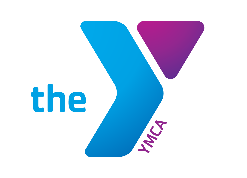 Woodbury YMCA Basketball Court ScheduleEffective October 22nd – December 23rd Woodbury YMCA Basketball Court ScheduleEffective October 22nd – December 23rd Woodbury YMCA Basketball Court ScheduleEffective October 22nd – December 23rd Woodbury YMCA Basketball Court ScheduleEffective October 22nd – December 23rd Woodbury YMCA Basketball Court ScheduleEffective October 22nd – December 23rd Woodbury YMCA Basketball Court ScheduleEffective October 22nd – December 23rd Woodbury YMCA Basketball Court ScheduleEffective October 22nd – December 23rd MondayTuesdayWednesdayThursdayFridaySaturdaySundayOpen Gym5:00am – 9:00am1:30pm – 4:15pm7:00pm – 9:00pm 5:00am – 9:30am2:00pm – 4:00pm7:00pm – 9:00pm5:00am – 9:00am11:30am – 12:30pm1:30pm – 4:00pm5:00am – 7:45am9:15am – 10:30am3:30pm – 4:00pm7:00pm – 9:00pm5:00am – 7:00am1:00pm – 4:30pm5:30pm – 6:45pm6:00am – 12:00pm6:00am – 11:30am6:00pm – 8:00pmYouth Sports4:15pm – 7:00pm4:00pm – 7:00pm 4:00pm – 7:00pm4:00pm – 7:00pm4:30pm – 5:30pmGroup X9:00am – 10:30 am9:00am – 10:30amAdult Basketball (18+)12:30pm – 1:30pm(Women’s Basketball) 6:45pm – 9:00pm7:00pm – 8:00pmPickleball11:30am – 1:30pm11:45am – 2:00pm1:30pm – 3:30pm7:00am – 10:30amPickleball Lessons7:45am – 9:15amBadminton9:15am – 10:30amFamily Gym Time9:30am – 11:00amPreschool11:30am – 1:30pm11:30am – 1:00pmKid Stuff10:30am – 11:30am10:30am – 11:45am10:30am – 11:30am10:30am – 11:30am10:30am – 11:30amBirthday Parties12:00pm – 7:00pm11:30am – 6:00pm